LAMPIRAN-LAMPIRANLampiran 1 Lembar Permohonan Responsden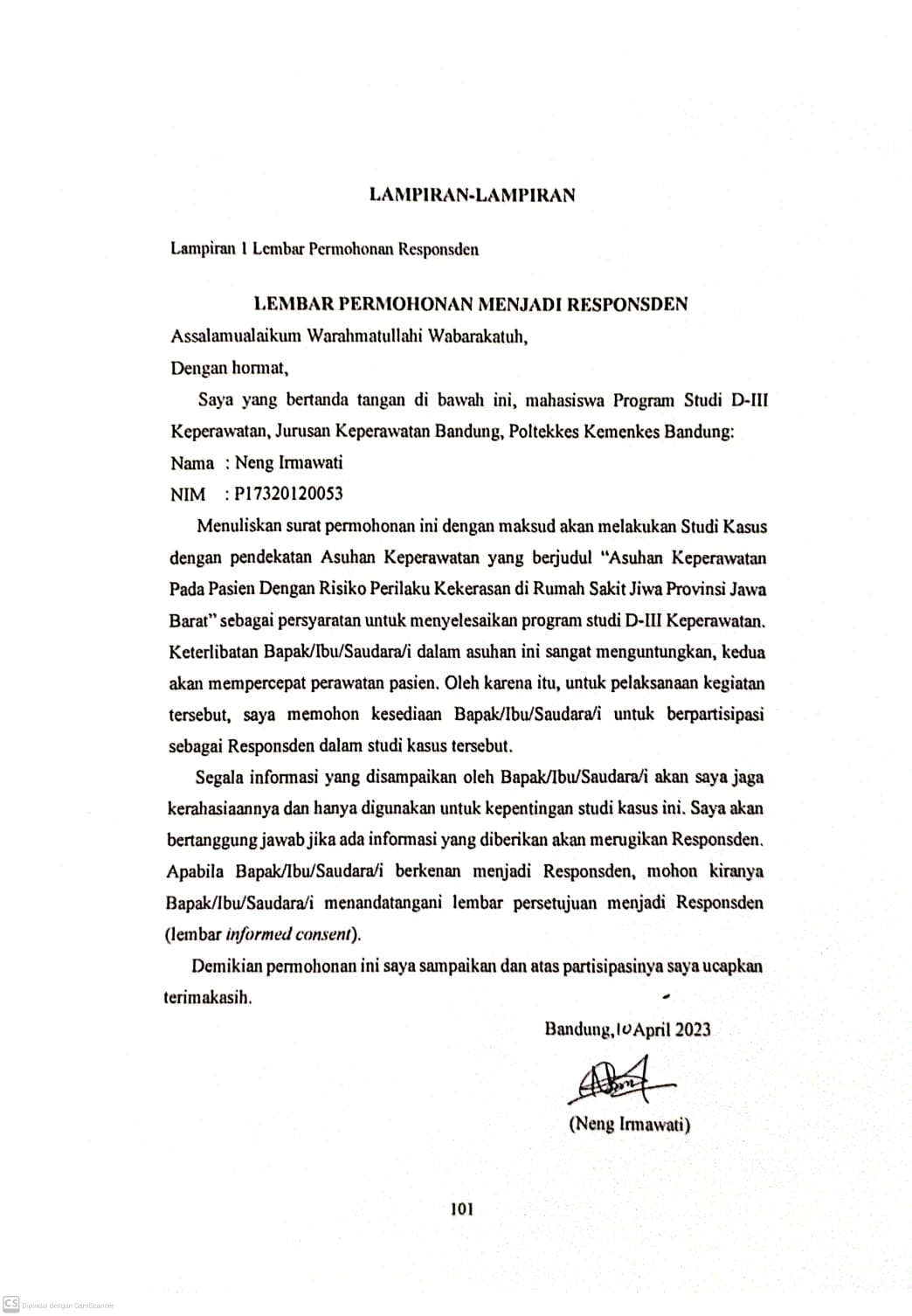 Lampiran 2 Lembar Pernyataan Persetujuan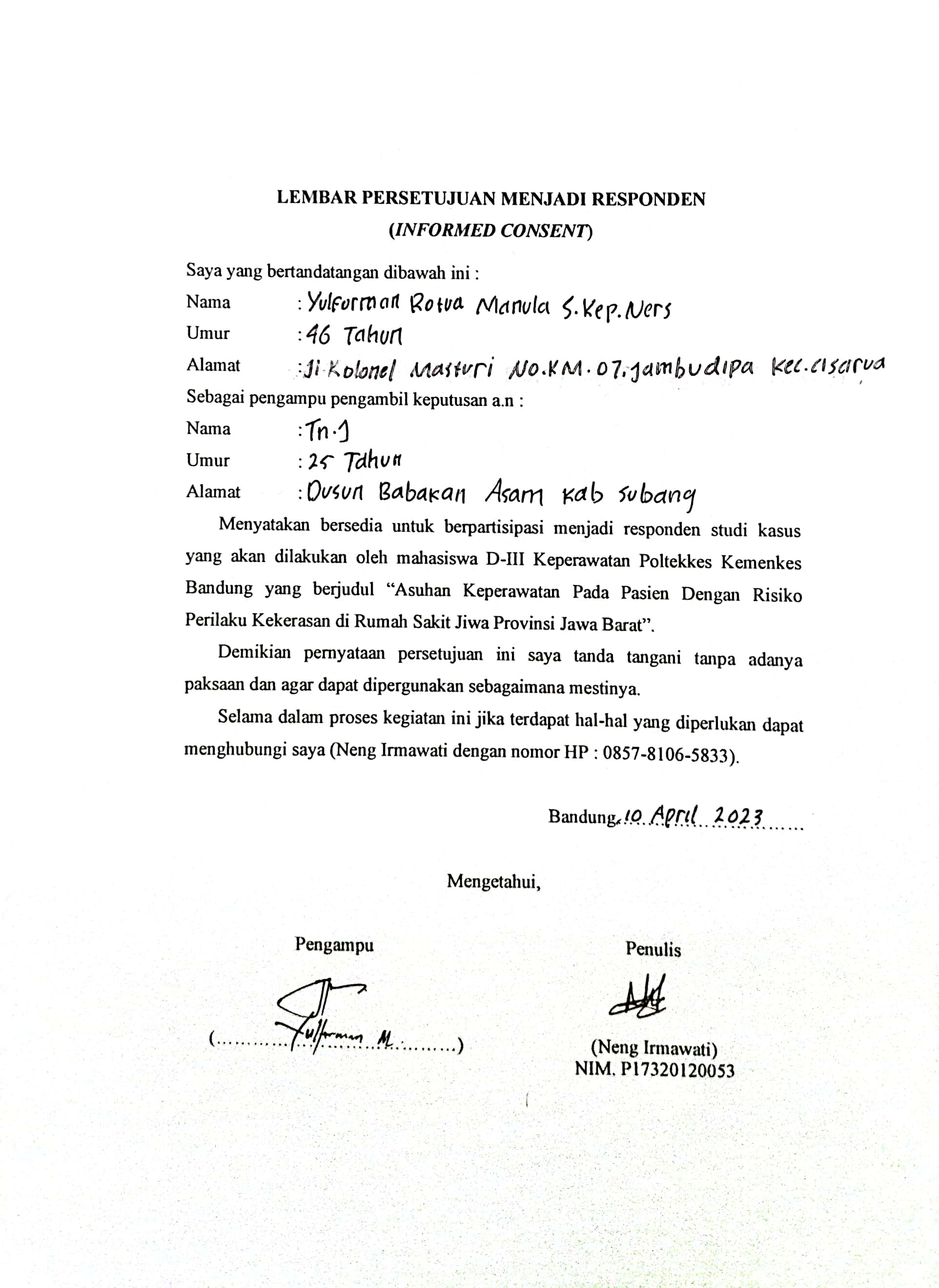 Lampiran 3 SPO Risiko Perilaku Kekerasan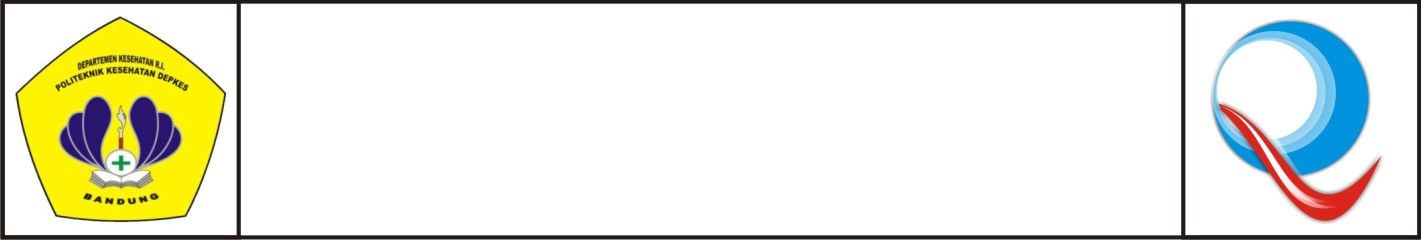 TINDAKAN MENGATASI  RPKA. TUJUAN Membantu pasien mengidentifikasi penyebab dan tanda tanda perilaku kekerasan Membantu pasien memilih cara yang konstruktif dalam beRespons terhadap kemarahanMembantu pasien mendapat dukungan dari keluarga.B. RUANG LINGKUPPasien Dengan risiko perilaku kekerasanC.  ACUAN	Gorman Linda N & Anwar Robynn.2014.  Neeb’s Fundamentals of Mental Health Nursing. . Ed.4. F.A. Davis Company.PhiladelphiaBudi Anna Keliat. 2006. Proses Keperawatan Kesehatan Jiwa.Ed2.Jkt:EGC Diklat RSCM Bogor. 2007. Standar Proses Keperawatan JiwaPPNI. 2017. Standar Diagnosis Keperawatan Indonesia. Jakarta.Townsend, Mary C. 2008. Essentials of Psyichiatric  Mental Health Nursing.  Ed.4.By F.A. Davis Company. PhiladelphiaD. DEFINISIPerilaku kekerasan adalah suatu bentuk perilaku dengan tindak kekerasan yang bertujuan melukai seseorang secara fisik maupun psikologisE. PROSEDUR1. Tanggung jawab dan wewenangBagian akademik sebagai penanggungjawab pembelajaran Koordinator mata ajaran keperawatan Jiwa I dan Jiwa II yang bertanggung jawab dalam perencanaan ( pembuatan silabus, SAP, SPO, dan menghubungi dosen ) pelaksanaan pembelajaran dan evaluasi serta koordinasi dengan anggota tim mata ajaran keperawatan jiwa yang secara langsung berkaitan dengan SPO iniDosen dan tim mata ajaran Keperawatan Jiwa bertanggung jawab atas pencapaian kompetensi SPO ini di laboratorium keperawatanPembimbing klinik bertanggung jawab terhadap pelaksanaan praktek di lahan praktekF. PELAKSANAAN  Persiapan pasien dan keluargaUcapkan salam dengan ramahJelaskan tujuan dan prosedur yang akan dilakukanLakukan kontrak dengan dengan pasien dan keluarga berkaitan dengan rencana tindakan yang akan dilakukanPersiapan LingkunganCiptakan lingkungan yang aman dan nyamanJaga Privacy pasien dengan melindungi baik secara fisik, dan psikososial.Batasi jumlah orang disekitarnya maksimal 3 orangAtur posisi dengan jarak terapeutik.Diskusikan dengan pasien perasaan dan penyebab  marah/ perilaku kekerasan saat ini dan yang laluDiskusikan tanda-tanda yang pasien alami jika marah/ terjadi perilaku kekerasan, secara:..FisikEmosi/ psikologisSosialSpiritualIntelektualDiskusikan bersama pasien perilaku kekerasan yang biasa dilakukanDiskusikan akibat dari perilaku kekerasanAjarkan  pasien cara konstruktif dalam beRespons terhadap kemarahan/ perilaku kekerasan:Secara patuh obatSecara fisik : tarik napas dalam, memukul bantal/ kasur, Olah Raga, atau pekerjaan lain yang memerlukan tenagaSecara sosial/verbal : Lakukan dalam kelompok cara marah yang sehat, latihan asertif latihan manajemen perilaku kekerasan, katakan bahwa anda sedang kesal/tersinggung/jengkel Secara spiritual : anjurkan pasien sembahyang, berdoa, ibadah lain, meminta pada Tuhan untuk diberi kesabaran dalam menghadapi kekesalan atau kejengkelan.Ajarkan keluarga cara mengatasi pasien dengan periaku kekerasan dirumah   Lakukan terminasi dengan pasien dan keluarga Dokumentasikan tindakan keperawatan yang telah dilakukan dalam format asuhan keperawatan PENGENDALIAN/PEMANTAUAN Absensi mahasiswa dan dosen yang telah ditanda tanganiDokumentasi laporan asuhan keperawatanFormat penilaian tindakan pengkajian keperawatan gangguan jiwa yang telah di tanda-tangani dan diberi nama jelas instruktur yang menilai dan peserta didik yang bersangkutan DOKUMENSPO No           : tentang cuci tangan SPO No           : tentang komunikasi terapeutik SPO No           : tentang perilaku kekerasanLampiran 4 Lembar Bimbingan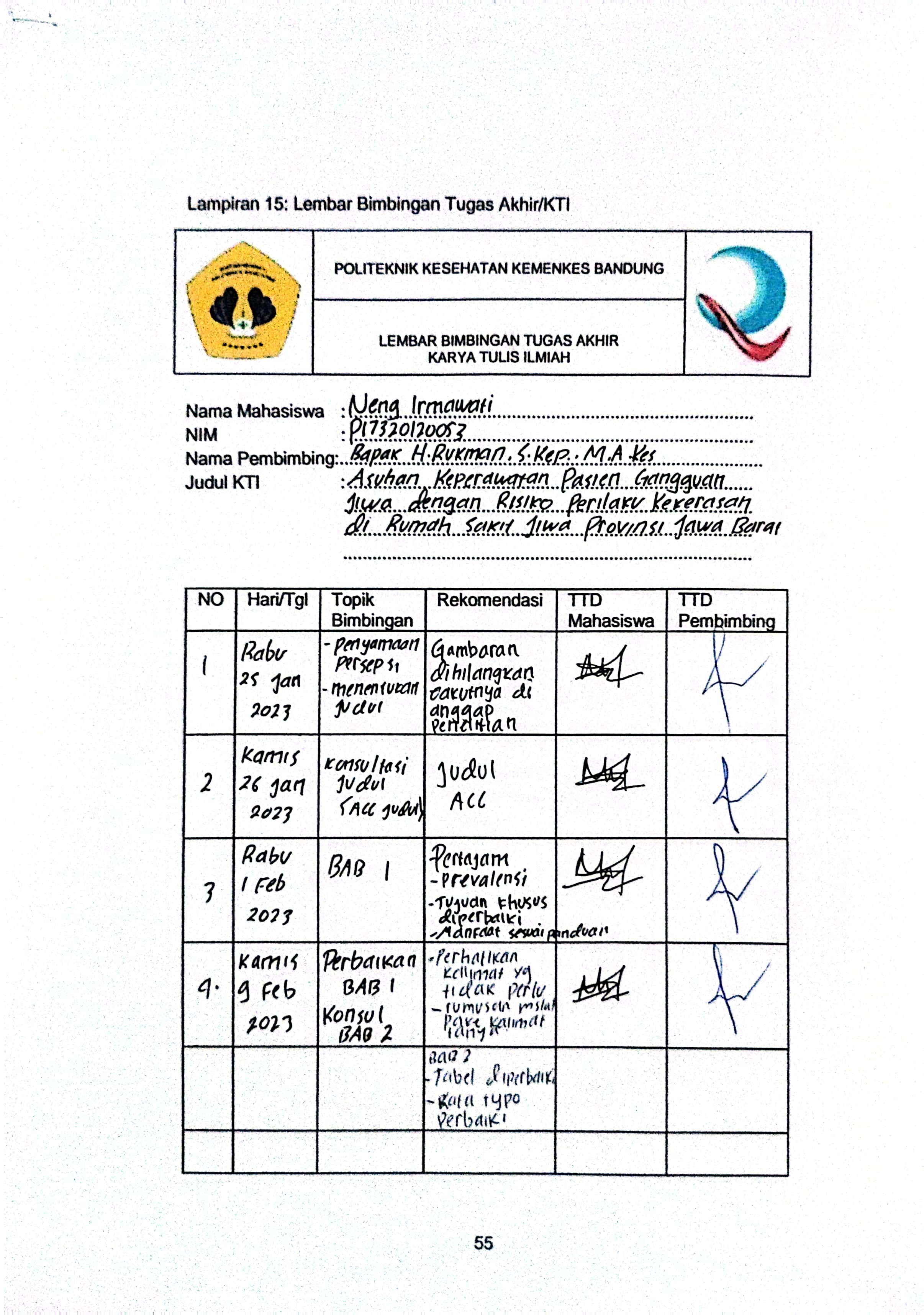 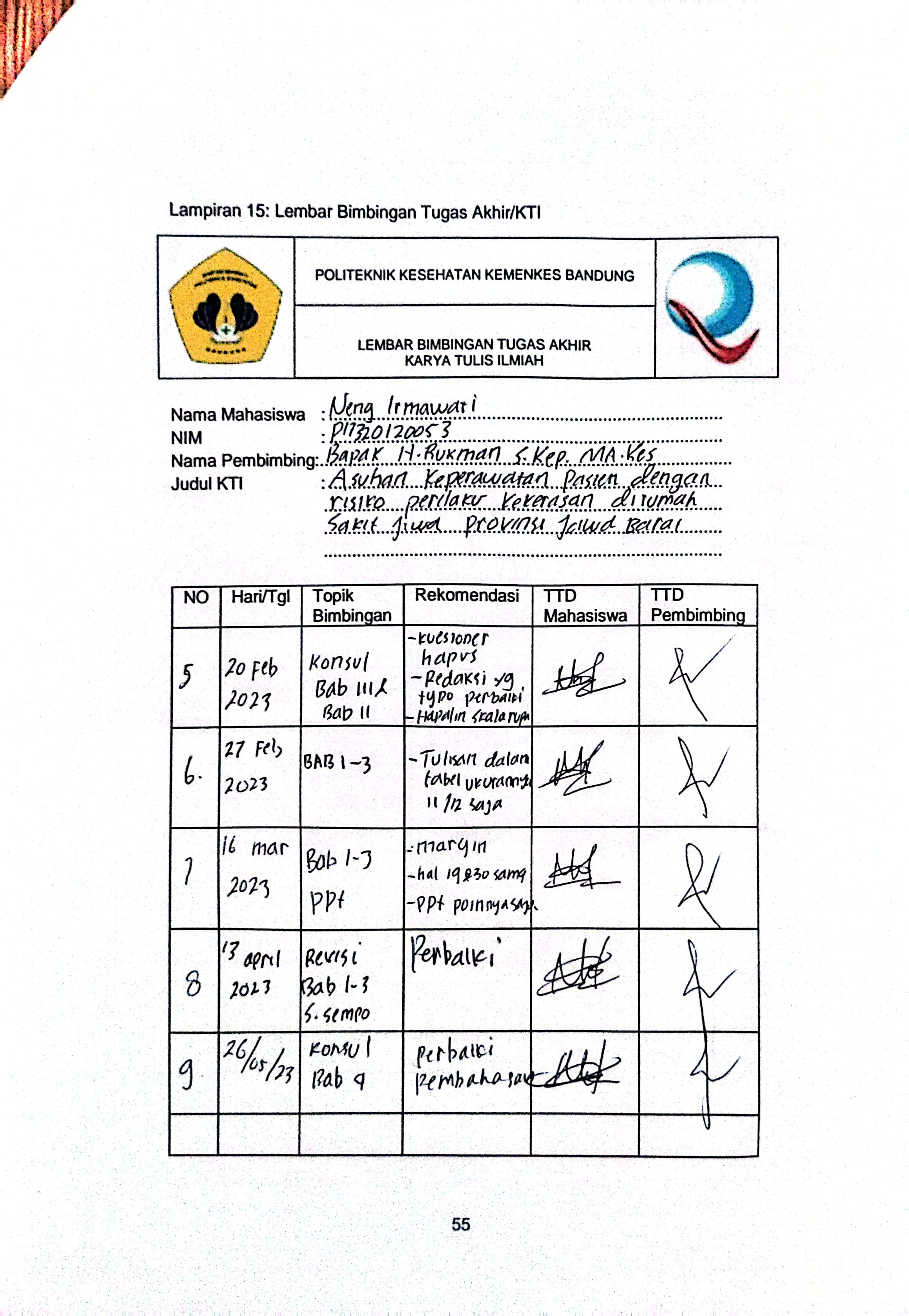 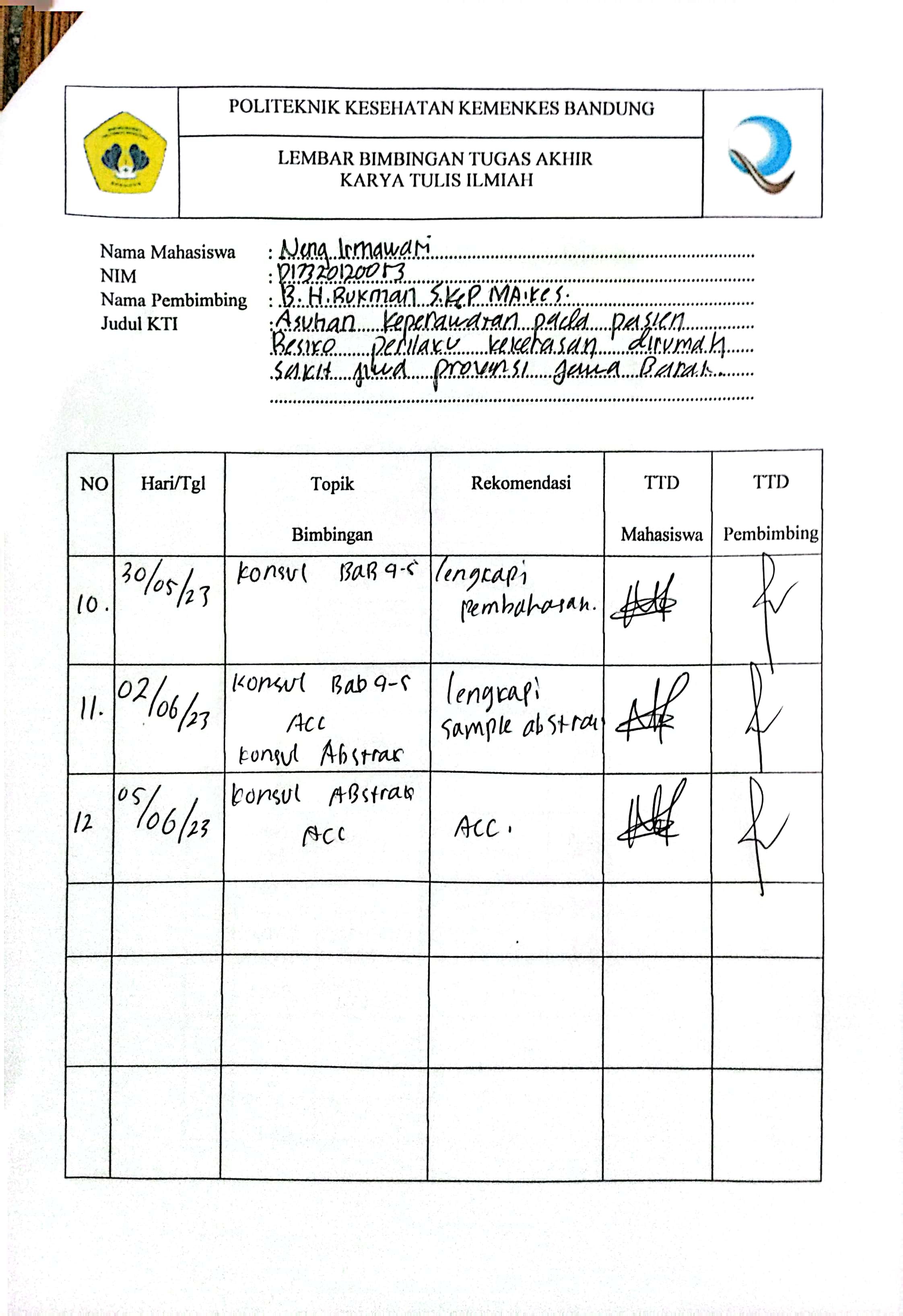 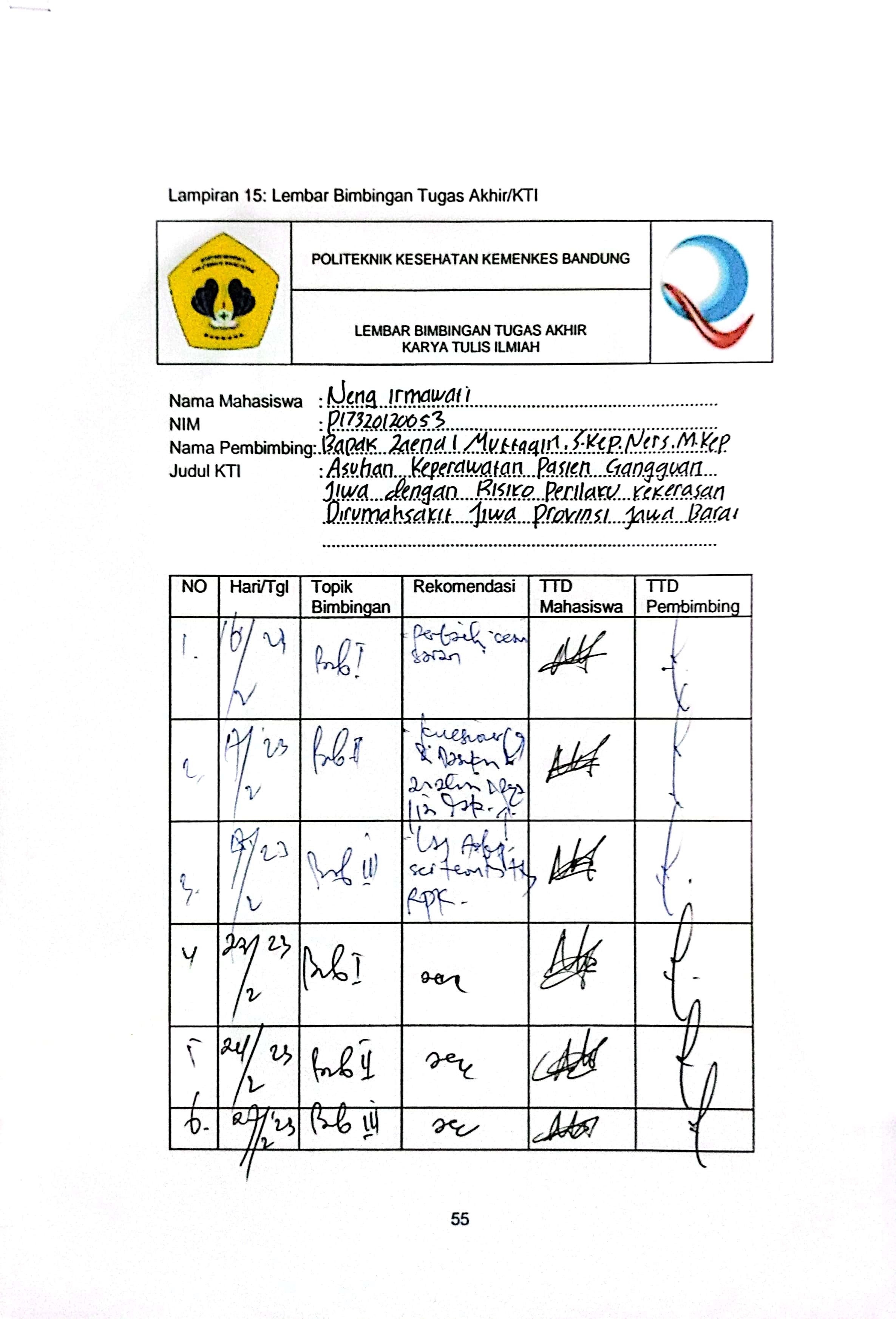 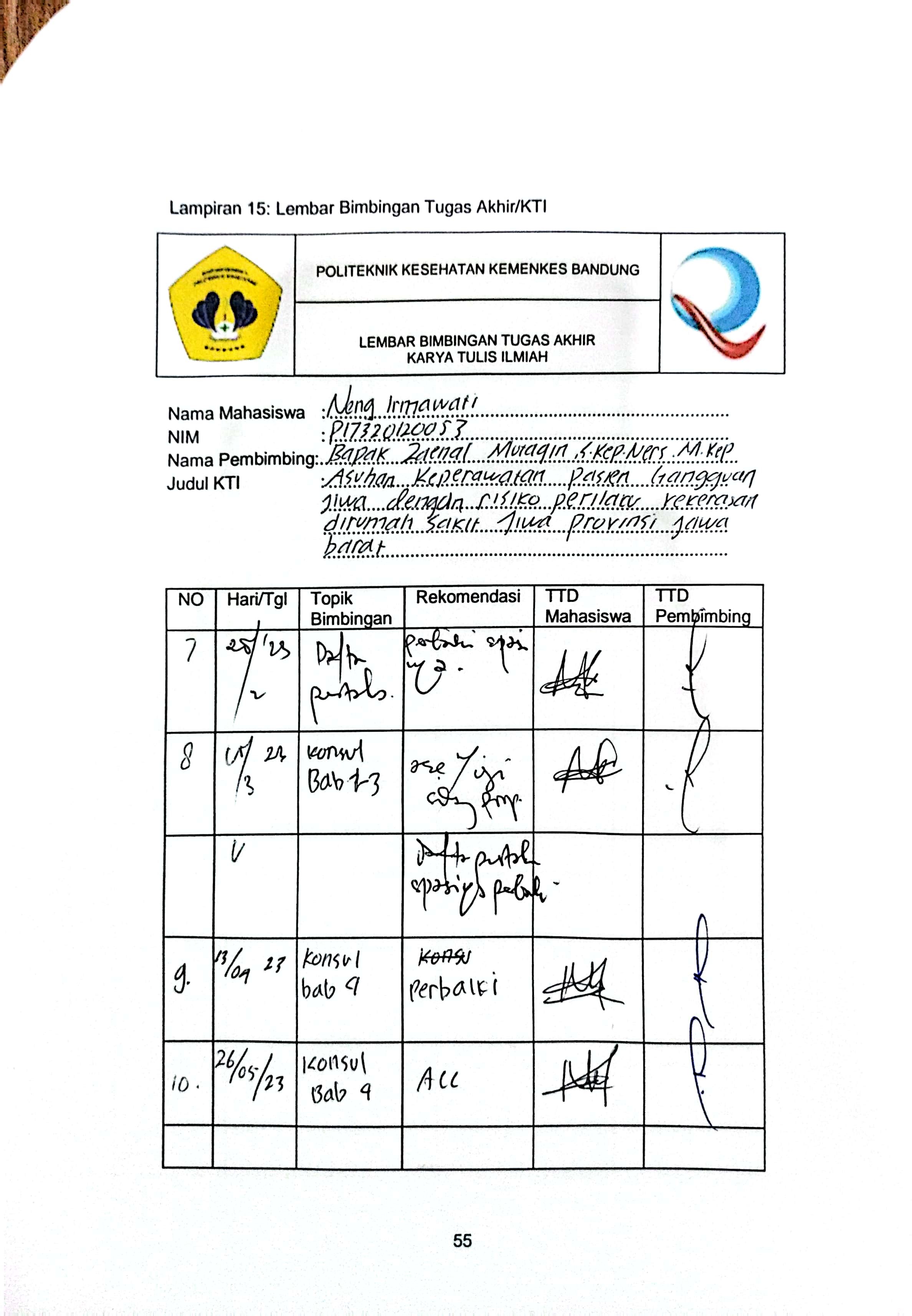 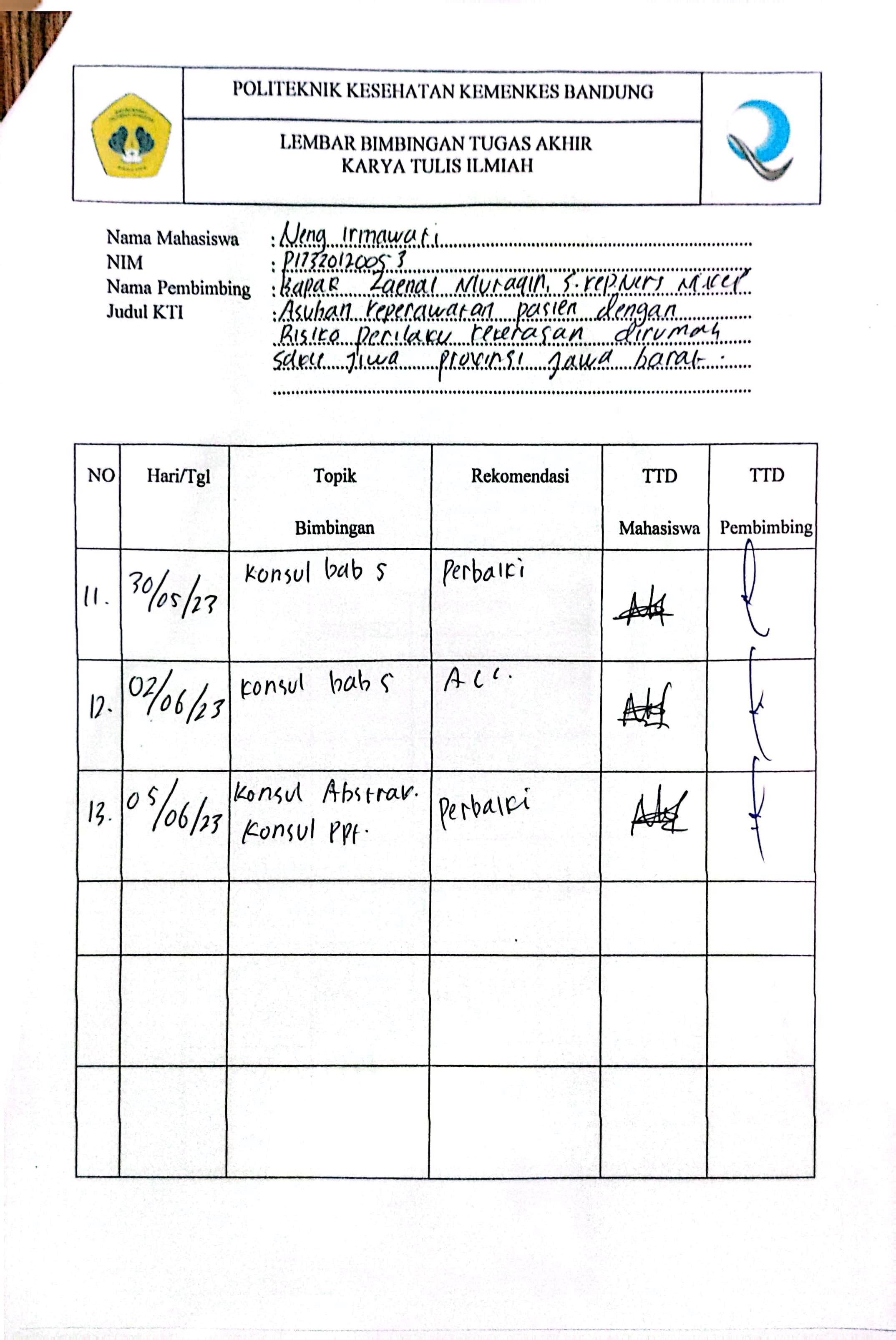 Lampiran 5 Daftar Riwayat HidupDAFTAR RIWAYAT HIDUP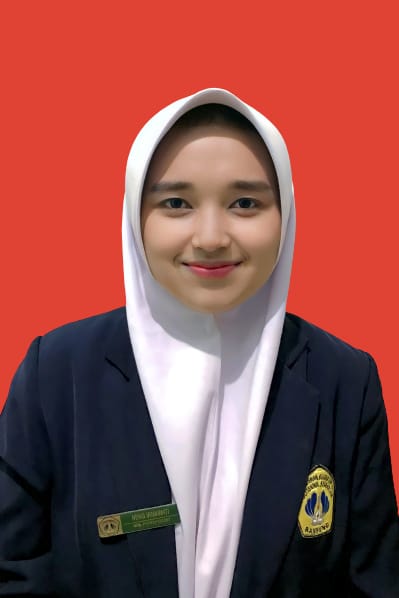 Identitas DiriNama				: Neng IrmawatiTempat, Tanggal Lahir	: Sukabumi, 27 Juli 2001Jenis Kelamin			: PerempuanAgama				: IslamAlamat	: Kp.Cibungbulng RT/RW 018/003 Desa Neglasari, Kecamatan Purabaya, Kabupaten SukabumiEmail				: nengirma2707@gmail.com Riwayat PendidikanMadrasah Ibtidaiyah Cinangka (2008-2014)SMPN 1 Purabaya (2014-2017)SMK Persada Kota Sukabumi (2017-2020)Poltekkes Kemenkes Bandung (2020- Sekarang)FORMULIRPR.Jiwa-2018.010Versi 4Tanggal 6 Nopember 2018